GWENT FEDERATION OF YOUNG FARMERS’ CLUBSPresident: Mr Chris Lewis      Chairman: Mr Laura Baker    County Organiser: Jemma Rodgers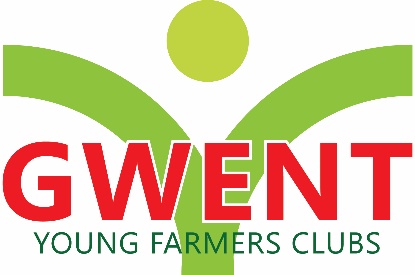 YFC Office, Coleg Gwent, Usk Campus, Usk,  Monmouthshire,NP15 1XJTel :01291 672602 gwent@yfc-wales.org.ukwww.gwentyfc.co.uk 27 January 2020Dear MemberFINANCE AND DEVELOPMENT COMMITTEEPlease note that the next meeting of the Finance and Development Committee will take place on Monday 27TH January 2020 in the YFC Committee Room at Usk at 8pm.Please make sure that all your Club Representatives are aware of the meeting, and that you have discussed the points on the Agenda, and that your Club views are put forward. Further copies of the agenda will be available on the night.Yours faithfullyLaura BakerCounty chairman                                                                          AGENDAApologiesMinutes: to receive minutes of the meeting held on 18th November 2020CorrespondenceReport from County Treasurer Update on Banks, Monmouthshire building society & CIOSponsorship for RallyFinance and Investment - Fundraising ideas, reminder about the training & development fundSocial Activities – update from NerysAny Other BusinessDate of Next Meeting,  Monday 23rd March 2020 